Guidance and information for parents – social media MOMO challenge.There is current media coverage regarding challenges being accessed inadvertently or being shared between children using social media. Below is information and guidance that you can share with parents and young people to enable them to keep safe.Momo‘Momo’ is a very scary looking creepy doll that targets young children on social media, police believe it is clear it is being used by hackers to harvest information.It has also been found to pop up without warning during YouTube videos that are likely to be watched by very young children. It first appears as an egg and then develops into a ‘hide and seek’ game but then moves to more sinister suggestions such as ’turn the oven on’ ‘take some pills’, ‘hold a knife to your neck’.The doll also encourages children and young people to add a contact on messaging service WhatsApp, then hounds them with violent images and dares with threats of harm to their families if they do not complete the task. Momo has now been also found in the Fortnite game and is talking to the child/young person through their headset directly as well as being visual on the screen, often covered in blood.It encourages them to self-harm and the ultimate post tells them to take their own lives. A 'curse contact' sends a number and tells you to contact them on WhatsApp. 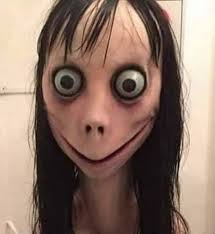 Advice for parents in keeping their children safe online:Start setting some boundaries, even at an early age … it’s never too early to do things like setting limits for the amount of time they can spend on the computer.Supervise your child’s use, ensure that you know what they are watching. They may stumble across something inappropriate.Talk to your children, letting them know no-one has the right to make them do anything they do not want to do.Make sure devices like your mobile, tablet or laptop are out of reach. Set up passwords/PINs and make sure you keep these details to yourself.On computers and any other devices your child has access to, set the parental controls to the appropriate age, and enabling access to only appropriate content.Buy or download parental control software, switch it on and keep it updated. The big four Internet Service Providers (ISPs) give their customers free parental controls which can be activated at any time. Check them out and take advantage of them.Buy or download only apps, games, online TV and films which have age ratings, which you should check before allowing your child to play with or watch them.Share your technology rules with grandparents, babysitters and your child’s friends’ parents so that they know what to do when looking after your child.When using public WiFi – for example in cafés or hotels – remember that it might not include parental controls. Innocently letting your child play with your mobile or tablet while you’re enjoying a latte may result in them accessing inappropriate content or revealing personal information.    • If you have a family computer or tablet, set the homepage to an        appropriate website. Among the most common signs to watch out for include children and young people who:Become very secretive, especially about what they are doing onlineAre spending a lot of time on the internet and social mediaAre switching screens on their device when approachedAre withdrawn or angry after using the internet or sending text messages or becomes unusually secretive, especially when it comes to online activitiesHave lots of new phone numbers or email addresses on their devicesUnexpectedly stops using their device(s)Appear nervous or jumpy when using their device(s)Appear uneasy about going to school or outside in generalAppear to be angry, depressed, or frustrated after going online (including gaming)May be oversleeping or not sleeping enough and may be having nightmaresBecome abnormally withdrawn from friends and family membersShow an increase or decrease in eatingMake passing statements about suicide or the meaninglessness of lifeLose interest in the things that mattered most to themAvoid discussions about what they are doing onlineConversation starters Q - What is your favourite thing to do on the iPad/tablet/my phone?Q - What is your favourite game/app and why do you like it?Q - Where do you think is the best place that we use the      iPad/tablet/games console and when can we use it?Q - What can you do if something online upsets or worries you?Q - Who can help you with your favourite games and apps?Q - If a message appears on the screen, what should you do?Q - Who can go online? Do we know everyone online?Support and guidanceIf you are concerned or have any questions on how to approach the subject with your children they can access support from:NSPCC Helpline on 0808 800 5000 or visit nspcc.org.ukAge appropriate apps and games for young children to use by filtering by age at www.commonsensemedia.orgthinkyouknow website thinkuknow.co.uk/parentsChildnet website  www.childnet.com/parents-helpChildren who are worried about their activity on apps or online games can contact Childline 24 hours a day, online and over the phone on 0800 1111CEOP safety centre for reporting online abuse or concerns  https://www.ceop.police.uk/safety-centre Visit the Parents’ Guide to Technology on the UK Safer Internet Centre website to find out how to set up controls on a device www.saferinternet.org.uk/parent-tech. Visit www.internetmatters.org/parental-controls to find out how you can set up controls on your home internet, phone network and online services such as Netflix